                             Утверждаю                                                         Сагитова У.А._________________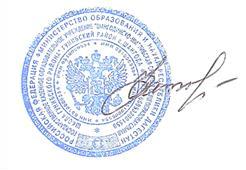 	                                                                                                    	   «_1_» _09_ 2020_г.ПОЛОЖЕНИЕо школьной столовой1. Общие положения1.1. Положение о школьной столовой (далее – Положение) разработано с целью регулирования деятельности школьной столовой, как структурного подразделения государственного казенного общеобразовательного учреждения Республики Дагестан «Шангодинско-Шитлибская  средняя общеобразовательная школа  Гунибского района», участвующего в учебно-воспитательном процессе в целях обеспечения права участников образовательного процесса на организацию питания обучающихся и работников школы.1.2. Столовая школы оказывают услуги учащимся, воспитанникам школы.1.3. Школьная столовая руководствуется в своей деятельности федеральными законами, указами и распоряжениями Президента Российской Федерации, постановлениями и распоряжениями Правительства Российской Федерации и исполнительных органов субъектов Российской Федерации, решениями соответствующего органа управления образованием, уставом общеобразовательного учреждения, настоящим Положением, утвержденным директором школы.1.4. Организация, функционирование и обеспечение персоналом школьной столовой определяются решением администрации школы и её учредителем. При организации и функционировании школьной столовой должны соблюдаться действующие санитарные нормы и правила.2.Основные принципы организации питания2.1. Соответствие энергетической ценности рациона питания энергозатратам организма во все возрастные периоды.2.2. Удовлетворение физиологических потребностей в пищевых веществах.2.3. Оптимальный режим питания, т.е. физиологически обоснованное распределение количества пищи в течение дня.2.4. Организация обслуживания горячим питанием по 10 дневному меню, согласованному с Госсанэпиднадзором и разработанное с учетом необходимых требований, предъявляемых к рациональному школьному питанию.2.5. Контроль над осуществлением своевременной доставки продовольственных товаров, согласно договора.2.6. Обеспечение соблюдения установленных санитарными правилами условий, сроков хранения и реализации продуктов.2.7. Осуществление контроля за соблюдением технологий приготовления блюд и изделий, норм вложения сырья, соблюдением рецептур и т.д.2.8. Своевременное использование бюджетных средств, компенсационных выплат на питание учащимся.2.9. Повышение доступности и качества школьного питания.2.10. Совершенствование организации обслуживания учащихся образовательного учреждения.2.11. Укрепление материально-технической базы школьного питания, организации обслуживания учащихся образовательного учреждения .2.12. Развитие системы производственного контроля за качеством и безопасностью используемого сырья и вырабатываемой продукции.2.13. 100% охват учащихся образовательного учреждения горячим питанием.3. Функции системы3.1.Намечать и практически осуществлять мероприятия по улучшению качества выпускаемой продукции, расширение ассортимента блюд.3.2. Составление калькуляций на блюда и контроль за правильностью применения установленного порядка ценообразования.3.3. Принимать участие в контрольных проработках продуктов для установления размеров отходов и выходов при кулинарной обработке.3.4.Организовывать своевременное предоставление учетно-отчетной документации по питанию.3.5. Организовывать расстановку работников столовых с учетом их квалификации, опыта работы и личностных качеств.3.б. Участвовать в семинарах, совещаниях, мероприятиях по организации питания.3.7. Разрабатывать инструкции, программы, положения и методические пособия касающиеся деятельности в области питания.3.8. Изучать и распространять передовой опыт по организации питания.3.9. Принимать участие в определении планов-заявок на продукты питания и расчета потребности в них.4.Пользователи услуг, предоставляемых школьной столовой4.1. Пользователи услуг, предоставленные школьной столовойУслугами школьной столовой могут пользоваться следующие категории лиц: учащиеся школы начальных классов, сотрудники школы;4.2 Обязанности пользователей услуг школьной столовой.Для надлежащего функционирования школьной столовой пользователи её услуг обязаны соблюдать установленный режим работы, чистоту помещения, сохранность имущества учреждения, а также гигиенические меры.5. Контроль за организацией питания администрацией, медицинского персонала и ответственных за питание5.1. За санитарно-техническими условиями пищеблока и обеденного зала, наличие оборудования, инвентаря, посуды.5.2. Органолептическая оценка приготовления пищи, соблюдение технологии приготовления, наличие согласованного с росэпиднадзором меню.5.3. Охватом горячим питанием обучающихся.5.4. Учет всех категорий питающихся в общеобразовательном учреждении.5.5. За выполнением предписаний заинтересованных служб по организации питания и проведение мероприятий по его усовершенствованию.5.б. Условием транспортировки и хранения продуктов.5.7.Санитарным режимом мытья инвентаря и посуды.5.8. За соблюдением правил личной гигиены детьми, персоналом столовой.5.9.Повышение квалификации персонала столовой, своевременность прохождения санитарного минимума.5.10 . Соблюдением образовательным учреждением требований законодательных и иных нормативных правовых актов по вопросам организации питания.5.11.За укреплением мaтериально - технической базы школьного питания, улучшением организauии обслуживания учащихся образовательного учреждения.5.12.За выполнением производственного контроля по вопросам, касающихся деятельности в области питания.5.13. Контроль за ценообразованием в системе школьного питания.6. Услуги школьной столовой.6.1. Столовая школы предоставляет следующие услуги лицам, предусмотренных в п.2.1Приготовление и предоставление ежедневно, одного обеда каждому учащемуся школы, завтрака и полдника.б.2. Право на услуги школьной столовой имеют все учащиеся и воспитанники школы.б.3. Распределение завтраков, обедов, полдников, распределяется, как правило, в помещении столовой.7.Финансирование школьной столовой.7.1. Финансирование школьной столовой осуществляется из бюджетных средств.8. Права родителей (представителей)8.1. Посещать и осматривать помещение по приготовлению и приему пищи в учреждениях.8.2. Запрашивать и получать от классных руководителей или ответственных лиц материалы по вопросам организации питания.8.3. Требовать от руководителя образовательного учреждения отстранения от работы лиц, допустивших нарушения в организации питания.8.4.Предоставлять на рассмотрение руководителю поощрения ответственных лиц за организацию питания.9. Ответственность9.1. Ответственность за деятельностью системы управления по организации питания в образовательном учреждении осуществляет директор и ответственный за питание.УтверждаюДиректор Шангодинско-Шитлибской СОШ                                                                                                                                                                                Сагитова У.А                                                  .                                                                       «___»_____201_г.Положениеоб организации питанияучащихся ГКОУ «Шангодинско-Шитлибская  СОШ Гунибского района»1. ОБЩИЕ ПОЛОЖЕНИЯ. 1.1. Положение о порядке организации питания обучающихся в ГКОУ «Шангодинско-Шитлибская  СОШ Гунибского района»   (далее –  "Положение") устанавливает порядок организации рационального питания обучающихся в школе, определяет основные организационные принципы, правила и требования к  организации питания учащихся, регулирует отношения между администрацией школы и родителями ( законными  представителями), а также устанавливает размеры и порядок предоставления частичной компенсации стоимости питания отдельным категориям обучающихся. 1.2. Положение разработано в целях организации полноценного горячего питания учащихся, социальной поддержки и укрепления здоровья детей, создания комфортной среды образовательного процесса. 1.3. Положение разработано в соответствии с: • законом Российской Федерации "Об образовании"; • уставом школы; • федеральным законом от 30.03.1999 года №52-ФЗ " О санитарно-эпидемиологическом благополучии населения"; • СанПиН 2.4.5.2409 -08 "Санитарно-эпидемиологические требования к организации питания обучающихся в общеобразовательных учреждениях, учреждениях начального и среднего профессионального образования"; 1.4. Действие настоящего Положения распространяется на всех обучающихся в школе. 1.5. Настоящее Положение является локальным нормативным актом, регламентирующим деятельность школы по вопросам питания, принимается на педагогическом совете, согласовывается с Управляющим советом школы (либо утверждается Управляющим советом) и утверждается (либо вводится в действие) приказом директора школы. 1.6. Положение принимается на неопределенный срок. Изменения и дополнения к Положению принимаются в порядке, предусмотренном п.1.5. настоящего Положения. 1.7. После принятия Положения (или изменений и дополнений отдельных пунктов и разделов) в новой редакции предыдущая редакция автоматически утрачивает силу. 2. ОСНОВНЫЕ ЦЕЛИ И ЗАДАЧИ. 2.1. Основными целями и задачами при организации питания учащихся  ГКОУ РД «Шангодинско-Шитлибская  СОШ Гунибского района»• обеспечение учащихся питанием, соответствующим возрастным физиологическим потребностям в пищевых веществах и энергии, принципам  рационального и сбалансированного питания; • гарантированное качество и безопасность питания и пищевых продуктов,  используемых для приготовления блюд; • предупреждение (профилактика) среди обучающихся инфекционных и  неинфекционных заболеваний, связанных с фактором питания; • пропаганда принципов полноценного и здорового питания; • социальная поддержка учащихся из социально незащищенных, малообеспеченных и семей, попавших в трудные жизненные ситуации;  • модернизация школьных пищеблоков в соответствии с требованиями  санитарных норм и правил, современных технологий; • использование бюджетных средств, выделяемых на о рганизацию питания, в соответствии с требованиями действующего законодательства; 3. ОБЩИЕ ПРИНЦИПЫ ОРГАНИЗАЦИИ ПИТАНИЯ УЧАЩИХСЯ. 3.1. Организация питания учащихся является отдельным обязательным направлением деятельности Школы. 3.2. Для организации питания учащихся используются специальные помещения ( пищеблок), соответствующие требованиям санитарно - гигиенических норм и правил по следующим направлениям: • соответствие числа посадочных мест столовой установленным нормам; • обеспеченность технологическим оборудованием, техническое состояние которого соответствует установленным требованиям; • наличие пищеблока, подсобных помещений для хранения продуктов; • обеспеченность кухонной и столовой посудой, сто ловыми приборами в необходимом количестве и в соответствии с требованиями СанПиН; • наличие вытяжного оборудования, его работоспособность; • соответствие иным требованиям действующих санитарных норм и правил в Российской Федерации. 3.3.  В пищеблоке постоянно должны находиться: •  журнал учета фактической посещаемости учащихся; • журнал бракеража пищевых продуктов и продовольственного сырья; •  журнал бракеража готовой кулинарной продукции, журнал здоровья; • журнал проведения витаминизации третьих и сладких блюд; • журнал учета температурного режима холодильного оборудования; • ведомость контроля рациона питания ( формы учетной документации пищеблока  – приложение №10 к СанПиН 2.4.5.2409-08); • копии примерного 10-дневного меню ( или 14-, 21 -дневного меню), согласованных с территориальным отделом Роспотребнадзора; • ежедневные меню, технологические карты на приготовляемые блюда ; • приходные документы на пищевую продукцию, документы, подтверждающие качество поступающей пищевой продукции (накладные, сертификаты  соответствия, удостоверения качества, документы ветеринарно - санитарной  экспертизы и др.); •  книга отзывов и предложений. 3.4  Администрация школы совместно с классными руко водителями осуществляет организационную и разъяснительную работу   с обучающимися и родителями  ( законными представителями) с целью организации горячего питания учащихся  на платной или бесплатной основе. 3.5. Администрация школы обеспечивает принятие организационно -управленческих решений, направленных на обеспечение горячим питанием  учащихся, принципов и санитарно  гигиенических основ здорового питания,  ведение консультационной и разъяснительной работы с родителями (законными  представителями) учащихся. 3.6. Режим питания в школе определяется СанПиН 2.4.5.2409- 08 "Санитарно-эпидемиологическими требованиями к организации питания обучающихся в общеобразовательных учреждениях, учреждениях начального и среднего  профессионального образования", утвержденными постановлением Главного  государственного санитарного врача Российской Федерации №45 от 23.07.2008 года. 3.7. Питание в школе организуется на основе разрабатываемого рациона питания  и примерного десятидневного меню, разработанного в соответствии с рекомендуемой формой составления примерного меню и пищевой ценности приготовляемых блюд ( приложение №2 к СанПиН 2.4.5.2409-08), а  также меню-раскладок, содержащих количественные данные о рецептуре блюд. 3.8. Примерное меню утверждается директором школы 3.9. Цены производимой в школьной столовой продукции (стоимость готовых кулинарных блюд, стоимость завтраков и обедов) определяются исходя из стоимости продуктов питания. 3.9. Обслуживание горячим питанием учащихся осуществляется штатными сотрудниками школы, имеющими соответствующую профессиональную квалификацию, прошедшими предварительный ( при  поступлении на работу) и периодический медицинские осмотры в установленном порядке, имеющими личную медицинскую книжку установленного образца. 3.10. Поставку пищевых продуктов и продовольственного сырья для организации питания в школе осуществляют предприятия (организации), специализирующиеся на работе по поставкам продуктов питания в образовательные учреждения, с которыми в соответствии с Федеральным законом от 21.07.2005 года №94 -ФЗ "О размещении заказов на поставки товаров, выпо лнение работ, оказание услуг для государственных и муниципальных нужд". 3.11. На поставку питания заключаются контракты (договоры) непосредственно школой, являющимися муниципальными заказчиками. Поставщики должны иметь соответствующую материально- техническую базу, специализированные транспортные средства, квалифицированные кадры. Обеспечивать поставку продукции,    соответствующей по качеству требованиям государственных стандартов и иных нормативных документов. 3.12. Гигиенические показатели пищевой ценности продовольственного сырья и  пищевых продуктов, используемых в питании учащихся, должны соответствовать СанПиН 2.4.5.2409-08. 3.13. Медико -биологическая и гигиеническая оценка рационов питания (примерных   меню), разрабатываемых школьной столовой, выдача санитарно -эпидемиологических заключений о соответствии типовых рационов питания (примерных меню) санитарным правилам и возрастным нормам физиологической потребности детей и подростков в пищевых веществах и энергии, плановый контроль организации питания, контроль качества поступающего сырья и готовой продукции, реализуемых в школе, осуществляется органами Роспотребнадзора. 3.14. Директор школы является ответственным лицом  за организацию и полноту охвата учащихся горячим питанием. 3.15. Приказом директора школы из числа административных или педагогических работников назначается лицо, ответственное за полноту охвата учащихся питанием и организацию питания на текущий учебный год. 3.16. Контроль и учет денежных средств, выделяемых на организацию питания, осуществляет ответственный за оборот денежных средств, назначаемый приказом директора школы на текущий учебный год.  4. ПОРЯДОК ОРГАНИЗАЦИИ ПИТАНИЯ  УЧАЩИХСЯ В ШКОЛЕ. 4.1. Питание учащихся организуется на бесплатной основе ( за счет бюджетных средств) 4.2. Ежедневные меню рационов питания согласовываются директором школы, меню с указанием сведений об объемах блюд и наименований кулинарных изделий вывешиваются в обеденном зале. 4.3. Столовая школы осуществляет производственную деятельность в режиме двухсменной  работы школы и пятидневной учебной недели. 4.4. Отпуск горячего питания обучающимся организуется по  классам (группам) на переменах продолжительностью не менее 10 и не более 20 минут, в соответствии с режимом учебных занятий. В школе режим предоставления питания учащихся утверждается приказом директора школы ежегодно .4.5. Ответственный дежурный по школе обеспечивает сопровождение учащихся классными руководителями, педагогами в помещение столовой. Сопровождающие классные руководители, педагоги обеспечивают    соблюдение режима посещения столовой, общественный порядок и  содействуют работникам столовой в организации питания, контролируют личную гигиену учащихся перед едой.4.6. Организация обслуживания учащихся горячим питанием осуществляется путем предварительного накрытия столов. 4.7. Проверку качества  пищевых продуктов и продовольственного сырья, готовой кулинарной продукции, соблюдение рецептур и технологических режимов осуществляет бракеражная комиссия в составе   ответственного за организацию горячего питания, повара (заведующего с толовой), заместителя директора школы по воспитательной работе. Состав комиссии на текущий учебный год утверждается приказом директора школы. Результаты проверок заносятся в бракеражные журналы ( журнал бракеража пищевых продуктов и продовольственного сырья, журнал бракеража готовой кулинарной продукции). 4.8. Ответственное лицо за организацию горячего питания в школе: • проверяет ассортимент поступающих продуктов   питания, меню,• своевременно совместно с ответств енным лицом за оборот денежных средств на питание производит замену отсутствующих учащихся, получающих бесплатное питание, • совместно с  ответственным за питанием   осуществляет контроль соблюдения графика отпуска питания учащимся, пре дварительного накрытия (сервировки) столов; • принимает меры по обеспечению соблюдения санитарно -  гигиенического режима; 4.9.  Ответственное лицо за оборот денежных средств: • ежедневно принимает от классных руководителей заявки по количеству питающихся учащихся на следующий учебный день; • передает заявку для составления меню-требования, меню и определения стоимости питания на день; • осуществляет контроль количества фактически отпущенных завтраков и обедов. 5. КОНТРОЛЬ ОРГАНИЗАЦИИ ШКОЛЬНОГО ПИТАНИЯ. 5.1. Контроль организации питания, соблюдения санитарно -  эпидемиологических норм и правил, качества поступающего сырья и готовой продукции, реализуемых в школе, осуществляется органами Роспотребнадзора. 5.2. Контроль целевого использования бюджетных средств, выделяемых на питание в образовательном учреждении, осуществляет Финансовое управление 5.3. Контроль целевого использования, учета поступления и расходования денежных  и материальных средств осуществляет  бухгалтерия учреждения образования.5.4. Текущий контроль организации питания школьников в учреждении осуществляют ответственные за организацию питания, уполномоченные члены Управляющего совета школы и родительского комитета, представители первичной профсоюзной организации школы, специально создаваемая комиссия по контролю организации питания. 5.5. Состав комиссии по контролю организации питания в школе утверждается директором школы в начале каждого учебного года.   